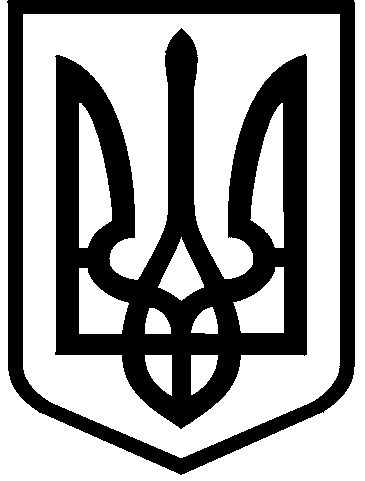 КИЇВСЬКА МІСЬКА РАДАІX СКЛИКАННЯПОСТІЙНА КОМІСІЯ З ПИТАНЬ ОХОРОНИ ЗДОРОВ’Я ТА СОЦІАЛЬНОЇ ПОЛІТИКИ      01044, м. Київ, вул. Хрещатик, 36                                       тел./факс.:(044)202-71-05, тел.:(044)202-70-38   Протокол № 8/37позачергового дистанційного засідання постійної комісії Київської міської ради з питань охорони здоров’я та соціальної політики від 14.07.2022Місце проведення:  відеоконференція на базі платформи Microsoft TeamsСклад комісії 11 депутатів Київради.Присутні 7 депутатів Київради, члени постійної комісії:Відсутні 4 депутати Київської міської ради: Наталія БЕРІКАШВІЛІ, Олександр ГОНЧАРОВ, Олександр ЛІНЧЕВСЬКИЙ, Костянтин УСОВ.  Запрошені:  ПОРЯДОК ДЕННИЙ:Питання соціальної політики:1.1. Про розгляд проєкту рішення Київської міської ради «Про надання безповоротної фінансової допомоги фізичним особам учасникам добровольчих формувань територіально громади міста Києва, які виконують бойове розпорядження» доручення заступника міського голови – секретаря Київської міської ради від  11.07.2022  № 08/231- 874/ПР.Доповідачі: депутат Київської міської ради Олександр БРОДСЬКИЙ, директор Департаменту соціальної політики виконавчого органу Київської міської ради (Київської міської державної адміністрації).Різне:Про повторний розгляд проєкту рішення Київської міської ради «Про включення до Переліку другого типу нежитлових приміщень комунальної власності територіальної громади  міста Києва» доручення заступника міського голови – секретаря Київської міської ради від  16.06.2022  № 08/231- 740/ПР.Доповідачі: депутатка Київської міської ради Вікторія МУХА, представник Департаменту комунальної власності м. Києва  виконавчого органу Київської міської ради (Київської міської державної адміністрації).Про розгляд проєкту рішення Київської міської ради «Про внесення змін до Порядку використання коштів Програми вирішення депутатами Київської міської ради соціально-економічних проблем, виконання передвиборних програм та доручень виборців на 2021 - 2025 роки в умовах воєнного стану, введеного Указом Президента України від 24 лютого 2022 року № 64/2022 «Про введення воєнного стану в Україні», затвердженого Законом України «Про затвердження Указу Президента України «Про введення воєнного стану в Україні» від 24 лютого 2022 року № 2102-IX, затвердженого рішенням Київської міської ради від 30 березня 2022 року № 4550/4591» доручення заступника міського голови – секретаря Київської міської ради від 01.07.2022 №08/231-826/ПР. Доповідачі: депутатка Київської міської ради Людмила КОВАЛЕВСЬКА, депутатка Київської міської ради Ольга ЧАЙКА. СЛУХАЛИ: Марину ПОРОШЕНКО, голову постійної комісії щодо прийняття за основу порядку денного із 3 питань позачергового дистанційного засідання постійної комісії Київської міської ради з питань охорони здоров’я та соціальної політики від 14.07.2022.ВИРІШИЛИ: Прийняти за основу порядок денний із 3 питань позачергового дистанційного засідання постійної комісії Київської міської ради з питань охорони здоров’я та соціальної політики від 14.07.2022.ГОЛОСУВАЛИ: «за» – 7, «проти» – 0, «утримались» – 0, «не голосували» –0.Рішення прийнято.СЛУХАЛИ: Марину ПОРОШЕНКО, голову постійної комісії щодо прийняття в цілому порядку денного із 3 питань позачергового дистанційного засідання постійної комісії Київської міської ради з питань охорони здоров’я та соціальної політики від 14.07.2022.ВИРІШИЛИ: Прийняти в цілому порядок денний із 3 питань позачергового дистанційного засідання постійної комісії Київської міської ради з питань охорони здоров’я та соціальної політики від 14.07.2022.ГОЛОСУВАЛИ: «за» – 7, «проти» – 0, «утримались» – 0, «не голосували» – 0.Рішення прийнято.СЛУХАЛИ: Марину ПОРОШЕНКО, голову постійної комісії щодо обрання головуючим позачергового дистанційного засідання постійної комісії Київської міської ради з питань охорони здоров’я та соціальної політики від 14.07.2022 Вадима ІВАНЧЕНКА.ВИРІШИЛИ: Обрати головуючим позачергового дистанційного засідання постійної комісії Київської міської ради з питань охорони здоров’я та соціальної політики від 14.07.2022 Вадима ІВАНЧЕНКА.ГОЛОСУВАЛИ: «за» – 7, «проти» – 0, «утримались» – 0, «не голосували» – 0.Рішення прийнято.Марина ПОРОШЕНКО, голова постійної комісії звернулась до присутніх на позачерговому засіданні з проханням повідомити про наявність у них реального чи потенційного конфлікту інтересів.Про конфлікт інтересів заявлено не було.Розгляд (обговорення) питань прядку денного:Питання соціальної політики1.1. Про розгляд проєкту рішення Київської міської ради «Про надання безповоротної фінансової допомоги фізичним особам учасникам добровольчих формувань територіально громади міста Києва, які виконують бойове розпорядження» доручення заступника міського голови – секретаря Київської міської ради від  11.07.2022  № 08/231- 874/ПР.СЛУХАЛИ: Олександра БРОДСЬКОГО, депутата Київської міської ради. В ОБГОВОРЕННІ ВЗЯЛИ УЧАСТЬ: Олександр БРОДСЬКИЙ, Вадим ІВАНЧЕНКО, Марина ПОРОШЕНКОВИСТУПИВ: Руслан СВІТЛИЙ, директор Департаменту соцільної політики виконавчого органу Київської міської ради (Київської міської державної адміністрації), який зазначив, що Департамент соцільної політики не заперечує проти проєкту рішення при врахуванні правок Департаменту за наявності відповідного фінансування.ВИРІШИЛИ: підтримати проєкт рішення Київської міської ради «Про надання безповоротної фінансової допомоги фізичним особам учасникам добровольчих формувань територіально громади міста Києва, які виконують бойове розпорядження» доручення заступника міського голови – секретаря Київської міської ради від  11.07.2022  № 08/231- 874/ПР.ГОЛОСУВАЛИ: «за» – 7, «проти» – 0, «утримались» – 0, «не голосували» – 0.Рішення прийнято.Різне2.1.	Про повторний розгляд проєкту рішення Київської міської ради «Про включення до Переліку другого типу нежитлових приміщень комунальної власності територіальної громади  міста Києва» доручення заступника міського голови – секретаря Київської міської ради від  16.06.2022  № 08/231- 740/ПР.СЛУХАЛИ: Вікторію МУХУ, депутатку Київської міської ради.В ОБГОВОРЕННІ ВЗЯЛИ УЧАСТЬ: Марина ПОРОШЕНКО, Вікторія МУХАВИРІШИЛИ: підтримати проєкт рішення Київської міської ради «Про включення до Переліку другого типу нежитлових приміщень комунальної власності територіальної громади  міста Києва» доручення заступника міського голови – секретаря Київської міської ради від  16.06.2022  № 08/231- 740/ПР.ГОЛОСУВАЛИ: «за» – 7, «проти» – 0, «утримались» – 0, «не голосували» – 0.Рішення прийнято.Про розгляд проєкту рішення Київської міської ради «Про внесення змін до Порядку використання коштів Програми вирішення депутатами Київської міської ради соціально-економічних проблем, виконання передвиборних програм та доручень виборців на 2021 - 2025 роки в умовах воєнного стану, введеного Указом Президента України від 24 лютого 2022 року № 64/2022 «Про введення воєнного стану в Україні», затвердженого Законом України «Про затвердження Указу Президента України «Про введення воєнного стану в Україні» від 24 лютого 2022 року № 2102-IX, затвердженого рішенням Київської міської ради від 30 березня 2022 року № 4550/4591» доручення заступника міського голови – секретаря Київської міської ради від 01.07.2022 №08/231-826/ПР. СЛУХАЛИ:  Ольгу ЧАЙКУ, депутатку Київської міської ради.ВИРІШИЛИ: Підтримати проєкт рішення Київської міської ради Київської міської ради «Про внесення змін до Порядку використання коштів Програми вирішення депутатами Київської міської ради соціально-економічних проблем, виконання передвиборних програм та доручень виборців на 2021 - 2025 роки в умовах воєнного стану, введеного Указом Президента України від 24 лютого 2022 року № 64/2022 «Про введення воєнного стану в Україні», затвердженого Законом України «Про затвердження Указу Президента України «Про введення воєнного стану в Україні» від 24 лютого 2022 року № 2102-IX, затвердженого рішенням Київської міської ради від 30 березня 2022 року № 4550/4591» доручення заступника міського голови – секретаря Київської міської ради від 01.07.2022 №08/231-826/ПР. ГОЛОСУВАЛИ: «за» – 7, «проти» – 0, «утримались» – 0, «не голосували» – 0.Рішення прийнято.*Відеотрансляція  щодо  обговорення питань порядку денного  розміщена на офіційному вебсайті Київради (www.kmr.gov.ua) відповідно до частини дев’ятої статті 11 Регламенту, затвердженого рішенням Київради від 04.11.2021 № 3135/3135.Головуючий на засіданні комісії                                        Вадим ІВАНЧЕНКО Секретар комісії                                                                       Юлія УЛАСИКМарина ПОРОШЕНКОВадим ІВАНЧЕНКОБогдана ТИМОЩУКЮлія УЛАСИК -    голова постійної комісії;-    перший заступник голови постійної комісії,     головуючий; -    заступниця голови постійної комісії; -    секретар постійної комісії;Ярина АР’ЄВАОлеся ПИНЗЕНИКВячеслав НЕПОПчленкиня постійної комісії;членкиня постійної комісії;член посійної комісії;Олександр БРОДСЬКИЙВікторія МУХАОльга ЧАЙКАРуслан СВІТЛИЙ Олександр РИМАРЕНКО депутат Київської міської ради; депутатка Київської міської ради; депутатка Київської міської ради; директор Департаменту соціальної політики виконавчого органу Київської міської ради (Київської міської державної адміністрації); заступник начальника відділу орендних відносин управління орендних відносин та звітності комунальних підприємств Департаменту комунальної власності м. Києва виконачого органу Київської міської ради (Київської міської державної адміністрації).